О проведении сетевого мероприятияС целью повышения эффективности деятельности методических служб и организации сетевого взаимодействия в рамках проекта «Движение вверх» государственное бюджетное образовательное учреждение дополнительного профессионального образования «Институт развития образования» информирует о проведении 16 сентября 2021 г. в 14.00 МКУ «Информационно-методический центр системы образования Ейского района» онлайн-встречи для педагогов и методистов, подавших заявки на дистанционную стажировку по теме «Проект и проектное мышление» (программа представлена в Приложении 1).Установочная онлайн-встреча будет проводиться на платформе Zoom. Ссылка для подключения:  https://us02web.zoom.us/j/85157034237?pwd=RlhSdG5oTGxRNjh0YUlKbUtjNXZndz09 .  Идентификатор конференции: 851 5703 4237.Код доступа: 191448. Приложение: на 1 л. в 1 экз.Ректор 										     Т.А. ГайдукДунская Юлия Александровна8-(861) 232-46-56Приложение 1к письму ГБОУ ИРОКраснодарского краяот ____2021 г. №____Программа онлайн-встречи для педагогов и методистов, подавших заявки на дистанционную стажировку по теме «Проект и проектное мышление»16 сентября 2021 г. в 14.001. Рынок труда и компетенции XXI века. Проектное мышление.2. Наставничество в школе и организации дополнительного образования. Коллективные проекты.3. Как сплотить проекты?4. Ресурсы организаций дополнительного образования, центров цифрового и гуманитарного образования «Точки роста» и «Кванториумов» как основа для создания инновационных практико-ориентированных проектов. Презентация сайта сетевого сообщества «Проектируем будущее»5. Как работать на платформе google-класс?88613220344 Быстрицкая Олеся Станиславовна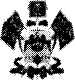 Министерство образования, науки и молодежной политики Краснодарского краяГосударственное бюджетноеобразовательное учреждениедополнительного профессионального образования«Институт развития образования»Краснодарского края(ГБОУ ИРО Краснодарского края) Россия, 350080, г. Краснодар,ул. Сормовская,167тел./ф.: (861) 232-85-78e-mail: post@iro23. ruИНН 2312062743____________________ № __________________На № _______________ от  __________________Руководителяммуниципальных органовуправления образованиемРуководителям территориальных методических служб МО город Горячий Ключ,  Каневского, Красноармейского, Крымского, Ленинградского,  Новокубанского, Староминского, Темрюкского,  Тимашевского, Туапсинского, Щербиновского  районов